ПРОГРАММНОЕ ОБЕСПЕЧЕНИЕ ДЛЯ ВЭД И ЖД ПЕРЕВОЗОК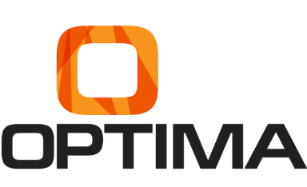 ЭЛЕКТРОННАЯ ПОДПИСЬ. ОПЕРАТОР ЭД – 2Информация, необходимая от клиента на этапе подготовки документов для оформления электронной подписи.Для ООО, АО и т.д.:Карточка контрагента;Цветной скан паспорта (2-3 стр.) владельца электронной подписи;Номер снилс владельца ЭЦП;Должность владельца ЭЦП;Номер мобильного телефона владельца ЭЦП;Адрес электронной почты владельца ЭЦП;Ф.И.О., номер телефона и адрес электронной почты контактного лица.Для ИП:Карточка контрагента;Цветной скан паспорта (2-3 стр., стр. с пропиской) владельца электронной подписи;Номер снилс владельца ЭЦП;Должность владельца ЭЦП;Номер мобильного телефона владельца ЭЦП;Адрес электронной почты владельца ЭЦП;Ф.И.О., номер телефона и адрес электронной почты контактного лица.Если документы подписывает сотрудник, действующий не на основании устава, а на основании доверенности или договора, то обязательно необходим цветной скан этого документа;Если владелец электронной подписи – иностранный гражданин, то в список обязательных документов добавляются следующие сканы:- Цветной скан паспорта (основной разворот);- Цветной скан нотариально-заверенного перевода паспорта;- Цветной скан вида жительство (Для ИП).Если у потенциального владельца электронной подписи нет снилс, то мы не сможем выдать электронную подпись.Образец карточки контрагента на стр. 2.Образец карточки контрагента для ООООбразец карточки контрагента для ИППолное наименованиеСокращенное наименованиеЮридический адрес (с индексом)Фактический адрес (с индексом)Почтовый адрес (с индексом)ИНН/КППОГРНДолжность руководителяФ.И.О. руководителяОснование полномочийТелефоныE-mailНомер корреспондентского счетаНомер расчетного счетаНаименование банкаБИК банкаПолное наименованиеЮридический адрес (с индексом)Фактический адрес (с индексом)Почтовый адрес (с индексом)ИННОГРНИПНомер и дата выдачи ОГРНИПТелефоныE-mail Номер корреспондентского счетаНомер расчетного счетаНаименование банкаБИК банка